EMZİRME POLİTİKAMIZ      Emzirmenin anne ve bebek sağlığı yönünden yararlarını ve anne sütünün öneminin anlatılması ve tüm annelerin emzirmeye teşvik edilmesi amacıyla kurumumuzda bir emzirme politikası hazırladık.1. Tüm sağlık personeline bu politika doğrultusunda düzenli aralıklarla eğitim vermekteyiz; böylece kurumumuzda anne sütüyle emzirmenin teşvikini sağlamaktayız.2.Hamile kadınları, emzirmenin yararları ve yöntemleri konusunda bilgilendirmekteyiz.3.Annelere doğumu izleyen yarım saat içinde emzirmeye başlamak, bebeğin memeye iyi yerleşmesini sağlama konularında yardımcı olmaktayız.4.Annelere, emzirmenin nasıl olacağını ve bebeklerinden ayrı kaldıkları durumlarda sütün salgılanmasını nasıl sürdürebileceklerini göstererek öğretiyoruz.5.Tıbben gerekli görülmedikçe, yeni doğanlara anne sütünden başka bir yiyecek ya da içecek verilmemesi konularında bilgi vermekteyiz.6.Anne ile bebeğin 24 saat bir arada kalmalarını sağlayacak bir uygulamayı benimsiyoruz.7.Bebeğin her isteyişinde emzirilmesini teşvik ediyoruz.8.Emzirilen bebeklere yalancı meme veya emzik türünden herhangi bir şey verilmemesi konusunda bilgi veriyoruz. 9. Kurumumuzda işe başlayan herkese Bebek Dostu Hastane ve Anne Sütü eğitimleri verilmektedir.10. Anneler, taburcu olduktan sonra da emzirmeye devam edebilmeleri karşılaşabilecekleri sorunları çözebilmeleri, bebeklerinin ve kendilerinin kontrollerini yaptırabilmeleri açısından Çocuk Hastalıkları Polikliniği ve Kadın Hastalıkları ve Doğum Polikliniğine belirli aralıklar ile davet edilir.11.Kurumumuzda annelerin bebeklerini rahatça emzirebilecekleri emzirme odası bulunur. 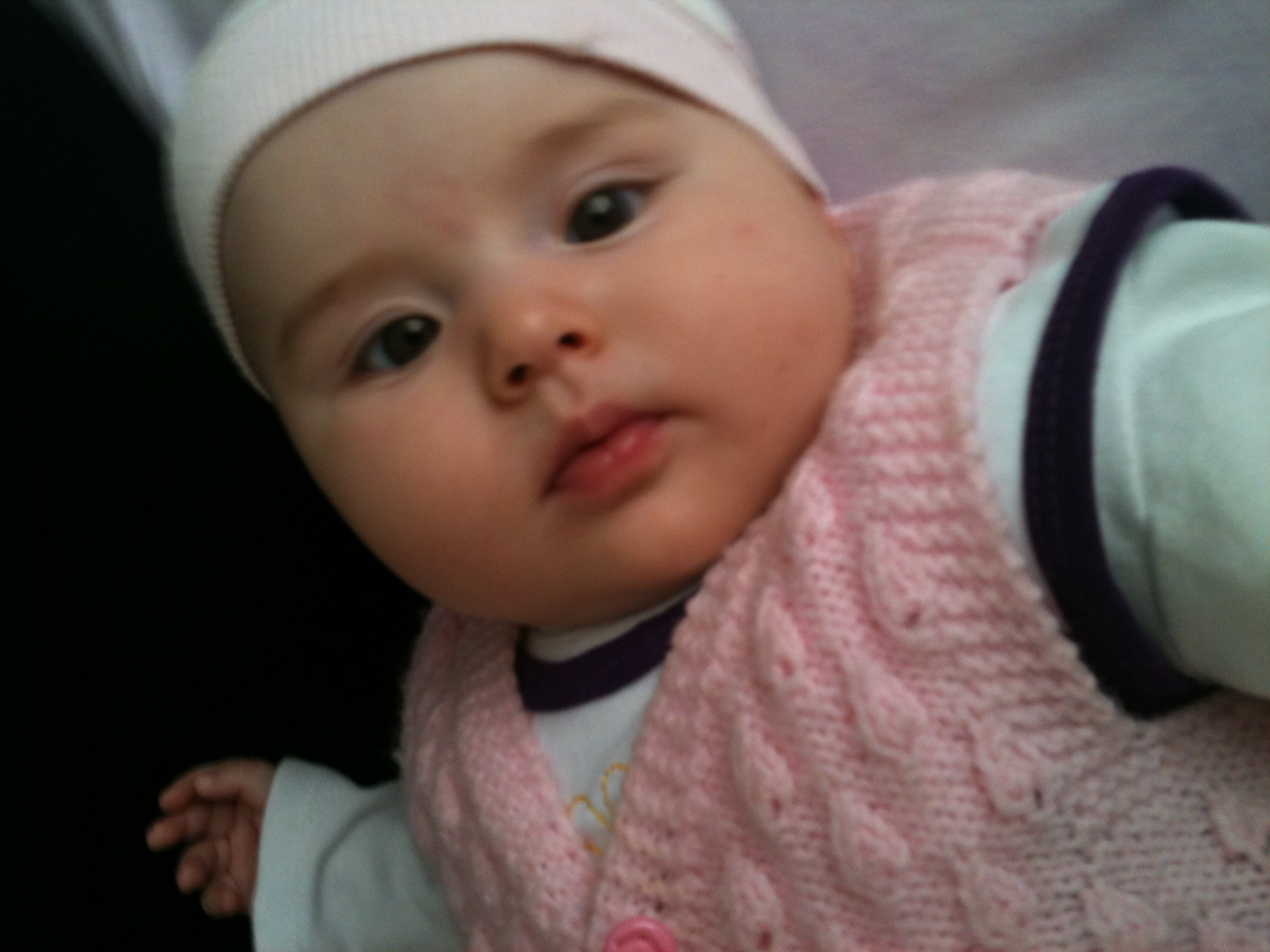 